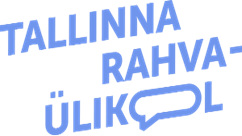 Tallinna RahvaülikooliSEGAKOORotsib särasilmseid muusikahuvilisi kooriliikmeid!Kas teadsid, et eestlaste kõige suurmaks hobiks on koorilaul?Kooris laulmine annab lisaks positiivsetele emotsioonidele suure suraka adrenaliini ja hulganisti toredaid uusi sõpru.Tallinna Rahvaülikooli Segakoori hakkab juhtima noor särav dirigent Killu Rikker.